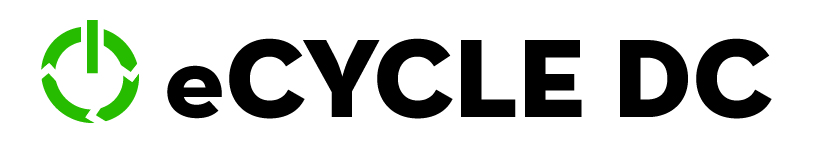 Nonregistered Manufacturers ListRetailers may sell or offer for sale new covered electronic equipment (CEE) in the District only if:the equipment is labeled with a readily visible brand identifying the manufacturer, and the manufacturer has registered with the Department of Energy & Environment (DOEE); orthe manufacturer is exempted from these requirements. Please visit this webpage to view the current list of registered or exempt manufacturers and brands.DOEE has identified the manufacturers listed below whose CEE is being sold in the District even though the manufacturers are not registered with DOEE or exempt from registration. Retailers may not sell their CEE, nor CEE from any other manufacturer that is not listed on this webpage.Questions? Email productstewardship@dc.gov.Updated March 23, 2023Manufacturer NameBrandDate Placed on ListRakuten Kobo IncRakuten Kobo3/23/23Cellco Partnership (Verizon)Verizon Stream TV1/17/23Craig Electronics IncCRAIG1/17/23Cybertron International, Inc.CLX1/17/23EliteLux Technologies, Inc.Sansui1/17/23EluktronicsEluktronics1/17/23Seura, IncSeura, Inc.1/17/23SteelSeriesSteelSeries1/17/23Turtle Beach CorporationRoccat1/17/23Shenzhen Lepow Creative Technology Co., Ltd.Lepow4/28/22AnkerAnker10/29/2021SanDiskSanDisk10/22/2021ZaggZagg10/22/2021